SCHEMA-TIPO DOMANDASpettabileComune di BormioBANDO ANNO 2024MONETIZZAZIONE INTEGRALE DELL’ENERGIA GRATUITAEX ART. .R. 23/19 E DGR N. XI/3347/2020CONTRIBUTI A SOSTEGNO DELLE FAMIGLIE RESIDENTIIN PROVINCIA DI SONDRIOPER LE UTENZE DOMESTICHE DI ENERGIA ELETTRICA 2022(Deliberazione Presidente della Provincia n. 138/23; Determinazione dirigenziale n. 243/24)(Deliberazione della Giunta Comunale n. 22 del 06/03/2024)Il sottoscritto Nome __________________________ Cognome _____________________________Data di nascita ___________________________ Cittadinanza ____________________________Residente nel comune di ___________________________________________All’indirizzo _____________________________________________________________E-mail________________________________@_________________________________Telefono ______________________________CHIEDE Di poter accedere al contributo a sostegno delle famiglie residenti per le spese di energia elettrica sostenute e relative all’anno 2022.A tal scopo, ai sensi del D.P.R. n.445 consapevole, in caso di dichiarazioni non veritiere e di falsità negli atti, delle sanzioni penali previste (art. 76 del D.P.R.28 dicembre 2000, n.445) e della decadenza dai benefici eventualmente conseguiti (art. 75 del D.P.R. 28 dicembre 2000, n. 445)  DICHIARA (compilare tutte le voci indicate)di aver preso visione delle condizioni previste nel “Bando contributi a sostegno delle famiglie residenti per le utenze di energia elettrica anno  e di approvarle incondizionatamente;di essere: cittadino italiano cittadino di uno Stato appartenente all’Unione Europea __________________(specificare); cittadino di uno Stato non appartenente all’Unione Europea __________________(specificare), in possesso di regolare titolo di soggiorno in corso di validità;che il proprio nucleo familiare è in possesso di attestazione ISEE ordinario/corrente del nucleo familiare in corso di validità, come da allegato, pari ad €________________;che nessun altro componente del proprio nucleo familiare ha presentato istanza per il medesimo contributo;che il proprio nucleo familiare anagrafico è composto da n.________ persone (compreso il richiedente), come di seguito indicato: di essere intestatario dell’utenza/utenze per le quali si chiede il contributo, che l’intestatario dell’utenza è uno dei componenti il nucleo familiare (indicare): __________________________________  che l’intestatario dell’utenza è il locatore (si allega documentazione comprovante il rimborso del costo energia elettrica a favore del locatore);(barrare la casella corrispondente alla propria situazione)che il proprio nucleo familiare è residente nell’alloggio al quale si riferisce l’utenza;che l’importo totale pagato per il  titolo di energia elettrica (utenze domestiche) è pari ad € __________________________; (allegare bollette pagate) al netto del canone RAIdi  non avere ricevuto altri contributi (locali, regionali, statali) relativamente alle spese per energia elettrica 2022;di  avere ricevuto altri contributi (locali, regionali, statali) relativamente alle spese per energia elettrica 2022 per l’importo di € _____________________ da parte di ________________________;(barrare la casella corrispondente alla propria situazione)che, in caso di accoglimento della domanda, il beneficio venga erogato:  mediante accredito sul       c/c bancario                  c/c postale                                     con il seguente codice IBAN: Intestato a _________________________________________________________________presso Istituto di Credito ______________________________________________________di essere consapevole che potranno essere effettuati controlli ai sensi dell’art. 71 del D.P.R. n. 445/2000 diretti ad accertare la veridicità delle dichiarazioni fornite anche tramite la Guardia di Finanza e altri enti pubblici;di autorizzare, ai sensi ai sensi del regolamento 679/2016/UE, il trattamento dei propri dati personali, nonché di autorizzare il Comune a richiedere agli Uffici competenti ogni eventuale atto, certificazione, informazione, ritenute utili ai fini della valutazione della domanda. Si allegano: (allegati obbligatori) Copia del documento di identità del dichiarante Attestazione ISEE ordinario/corrente in corso di validità  Copia delle bollette utenze domestiche 2022 pagate Copia di regolare titolo di soggiorno in corso di validità in caso nel caso di cittadino di uno Stato non appartenente all’Unione Europea ________________________________________ ________________________________________ ________________________________________Luogo e data, ___________________Il richiedente____________________________________(la firma deve essere autografa, eseguita manualmente, tranne nel caso di firma digitale)INFORMATIVA A TUTELA DELLA RISERVATEZZA DEI DATI PERSONALIIl Comune di Bormio dichiara che, in esecuzione degli obblighi imposti dal Regolamento UE 679/2016 in materia di protezione dei dati personali, potrà trattare i dati personali dei partecipanti al presente procedimento sia in formato cartaceo che elettronico per il conseguimento di finalità di natura istituzionale e che il conferimento dei dati è necessario per il raggiungimento delle finalità connesse al presente trattamento. I dati saranno trattati per tutto il tempo occorrente alla conclusione del procedimento e saranno conservati in conformità alle norme sulla conservazione della documentazione amministrativa. Il trattamento dei dati avverrà ad opera di personale impegnato alla riservatezza, con logiche correlate alle finalità e, comunque, in modo da garantire la sicurezza e la protezione dei dati. In qualsiasi momento è possibile esercitare i diritti di cui agli artt. 15 e ss. del Regolamento UE 679/2016. Il Titolare del trattamento è il Comune di Bormio.FIRMA per presa visione dell’informativaLuogo e data,___________________Il richiedente____________________________________(la firma deve essere autografa, eseguita manualmente, tranne nel caso di firma digitale)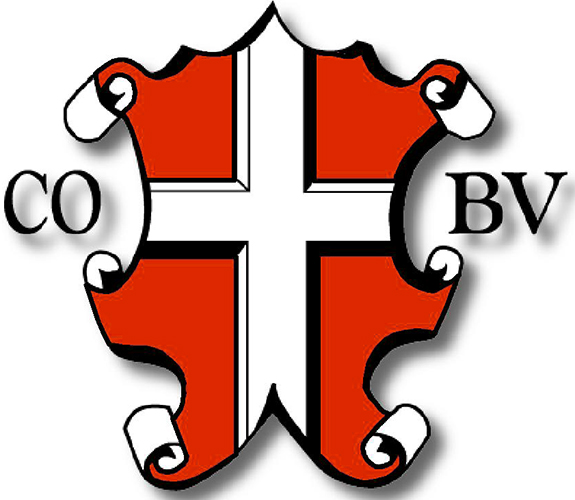 COMUNE DI BORMIO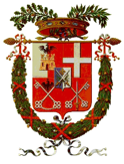 PROVINCIA DI SONDRIO e cognomeData di nascita